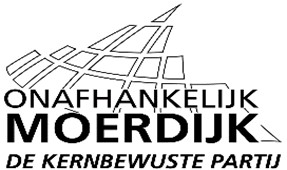 PERSBERICHT KIESLIJST GEMEENTERAADSVERKIEZING 16 MAART 2022De Algemene vergadering van Onafhankelijk Moerdijk heeft de kandidatenlijst voor de Gemeenteraadsverkiezingen 2022 vastgesteld. Nadat Jack van Dorst al eerder door het bestuur was aangewezen als lijsttrekker, is nu de complete lijst bekend. 
Opvallende zaken ten opzichte van 2018 zijn het vertrek van raadslid Jeffrey Kouters en de overstap van Bennie Blom naar Onafhankelijk Moerdijk.  Jeffrey Kouters heeft ervoor gekozen om de volgende periode niet terug te keren en zich nu eerst te focussen op andere zaken, zoals de afronding van zijn studie. De lijst bestaat verder uit een aantal nieuwe en een aantal bekende namen uit vrijwel alle kernen van de gemeente. 
Wethouder Eef Schoneveld is niet meer beschikbaar voor een volgende raadsperiode, niet als wethouder en ook niet als raadslid, maar hij wil nog wel graag als lijstduwer Onafhankelijk Moerdijk een stapje verder helpen. Jack van Dorst				Zevenbergen	Hans van Brenkelen			Zevenbergschen Hoek	Tineke van Dijkhorst-Roderkerken	NoordhoekJack Lems					Willemstad (Helwijk)Murat Tolu				ZevenbergenBennie Blom				ZevenbergenKees Scheenaard				MoerdijkAnton Huijzer				KlundertArno Fens					StanddaarbuitenJoke Hagenbeuk				MoerdijkBert Lam					WillemstadMark Visbeen				LangewegJolanda Nieuwkerk			FijnaartPeter Mulders				ZevenbergenJacques van den Baard			FijnaartJeffrey van Dorst				Zevenbergen		Petra Schets				Zevenbergschen Hoek			Paul Vollebregt				Fijnaart	Muriëlle de Bruijn-Sterk			ZevenbergenAlicia Otto					NoordhoekEef Sterk					ZevenbergenFrans Fakkers				FijnaartEef Schoneveld				Zevenbergen
Zevenbergen,  januari 2022